Главное управление образования и молодежной политики Алтайского края краевое государственное бюджетное профессиональное образовательное учреждение «Троицкий агротехнический техникум»(КГБПОУ «ТАТТ»)ПОЛОЖЕНИЕо разработке рабочих программ общеобразовательных учебных дисциплин по специальностям (профессиям)  среднего профессионального образования (программ подготовки квалифицированных рабочих, служащих и программы подготовки специалистов среднего звена) ТРОИЦКОЕ2016Положение о разработке рабочих программ общеобразовательных учебных дисциплин по специальностям (профессиям)  среднего профессионального образования (программ подготовки квалифицированных рабочих, служащих и программы подготовки специалистов среднего звена) в КГБПОУ «Троицкий агротехнический техникум»Общие положения1.1. Настоящее положение устанавливает порядок разработки, требования к построению и оформлению содержания и утверждения рабочих программ общеобразовательных учебных дисциплин в КГБПОУ «Троицкий агротехнический техникум».1.2.Настоящее положение разработано на основе:-  федерального государственного образовательного стандарта среднего общего образования (утвержденного приказом Министерства образования и науки РФ от 17.05.2012г. № 413);- рекомендаций по организации получения среднего общего образования в пределах освоения образовательных программ среднего профессионального образования на базе основного общего образования с учетом требований федеральных государственных образовательных стандартов и получаемой профессии или специальности среднего профессионального образования;-примерных программ общеобразовательных учебных дисциплин, разработанных ФГАУ «ФИРО» от 23 июля 2015 г. -письмом Департамента государственной политики в сфере подготовки рабочих кадров и ДПО Минобрнауки России от 17.03. 2015 № 06-259, а также в соответствии с Уставом профессиональной образовательной организации и иными нормативно-правовыми актами в области образования.1.3.Рабочая программа общеобразовательной учебной дисциплины – документ, являющийся частью программы подготовки специалистов среднего звена (далее ППССЗ) (программы подготовки квалифицированных рабочих, служащих (далее ППКРС)) и предназначенный для реализации требований ФГОС среднего общего образования.2. Требования к содержанию и оформлению программы2.1 Рабочая программа общеобразовательной учебной дисциплины должна содержать следующие структурные элементы:Титульный лист.Пояснительная записка.Общая характеристика учебной дисциплиныМесто учебной дисциплины в учебном планеРезультаты освоения учебной дисциплиныСтруктура и содержание учебной дисциплины.- содержание учебной дисциплины и тематический план с учетом профиля профессионального образованияХарактеристика основных видов деятельности обучающихся Учебно–методическое и материально-техническое обеспечение программы учебной дисциплиныКонтроль и оценка результатов освоения учебной дисциплины освоения учебной дисциплины Титульный лист должен содержать:- наименование образовательного учреждения в соответствии с уставом;- наименование и индекс общеобразовательной учебной дисциплины;- об  утверждении директора техникума; - указание по принадлежности рабочей программы специальности (профессии);- год разработки.Оборотная сторона титульного листа содержит сведения: - о рассмотрении на заседаниях ЦМК преподавателей ООД; - об согласовании заместителем директора по УР; - наименование нормативного документа на основании которого разработана данная программа;- сведения о составителях.1. Паспорт рабочей программыОбласть применения рабочей программы	Рабочая программа учебной дисциплины является частью основной профессиональной образовательной программы в соответствии с ФГОС по профессии  и специальности СПО.Пояснительная записка.Пояснительная записка должна раскрывать:- перечень нормативных документов, на основании которых разработана рабочая программа;- цели и задачи реализации учебных дисциплин учитывая требования ФГОС СОО.К пояснительной записки не стоит относится небрежно, формально, поскольку именно она характеризует сущность учебной дисциплины и ее место в подготовке специалиста.1.3. Общая характеристика учебной дисциплины - принципы и подходы к формированию рабочей программы;- характеристика учебной дисциплины;- ориентация на профили профессионального образования;- нормативный объем часов, выделяемых на изучение учебной дисциплины;- структура учебной дисциплины (лабораторные работы, практические занятия и т.д.);-требования к организации итогового контроля учебной дисциплины в соответствии с учебным планом.1.4. Место учебной дисциплины в учебном плане- принадлежность учебной дисциплины к циклу в соответствии с учебным планом.1.5. Результаты освоения дисциплины:Определяются личностные и метапредметные результаты  согласно общим компетенциям в соответствии с ФГОС по специальности (профессии) СПО.-предметные результаты изучения учебной дисциплины; формулируются предметные требования, предъявляемые к обучающимся согласно ФГОС среднего общего образования.Соответствие личностных и метапредметных результатов общим компетенциям (ОК) оформляется в таблице.Перечень тем индивидуальных проектов (информационных, творческих, социальных, прикладных и др.); указывается перечень тем индивидуальных проектов выполняемых обучающимся самостоятельно под руководством преподавателя.1.6. Количество часов на освоение программы учебной дисциплины:указывается  расчет максимальной учебной нагрузки, обязательной аудиторной учебной нагрузки, а также часы, отводимые на самостоятельную внеаудиторную работу обучающихся2. Структура и  содержание учебной дисциплины2.1 Объем учебной дисциплины и виды учебной работы: в табличной форме отражается объем учебной дисциплины и виды учебной работы. В графе вид учебной работы прописывается максимальная учебная нагрузка (всего), обязательная  аудиторная  учебная нагрузка  в том числе прописывается объем часов отводимый на лабораторные работы, практические занятия, контрольные работы. Самостоятельная внеаудиторная работа обучающихся (в том числе самостоятельная работа над индивидуальным проектом (если предусмотрено). Указываются другие виды самостоятельной внеаудиторной  работы при их наличии (реферат, расчетно-графическая работа и др.) Указывается форма промежуточной аттестации.2.2 Тематический план учебной дисциплины.В табличной форме отражается тематический план, где указываются наименование разделов и тем и соответствующее количество часов максимальной, самостоятельной и аудиторной нагрузки.  2.3. Содержание учебной дисциплины.В табличной форме  указываются наименование разделов и тем.  По каждой теме описываются содержание учебного материала (в дидактических единицах), наименования необходимых   лабораторных, контрольных работ, практических  занятий (отдельно по каждой теме), а также тематика самостоятельной внеаудиторной работы которая прописывается после каждой темы. Если предусмотрен индивидуальный проект по учебной дисциплине, необходимо перечислить темы  индивидуальных проектов в конце содержания, после изучения всех тем. Объем часов определяется по каждой позиции. В тематическом плане учебной дисциплине предусмотрена характеристика уровня освоения учебного материала (1-ознакомительный, 2- репродуктивный, 3-продуктивный).2.4. Характеристика основных видов деятельности студентов на уровне учебных действий.Термин «универсальные учебные действия» означает умение учиться, т. е. способность субъекта к саморазвитию и самосовершенствованию путём сознательного и активного присвоения нового социального опыта.личностным, включающим готовность и способность обучающихся к саморазвитию, сформированность мотивации к обучению, познанию, выбору индивидуальной образовательной траектории, ценностно-смысловые установки обучающихся, отражающие их личностные позиции, социальные компетенции, сформированность основ гражданской идентичности; метапредметным, включающим освоенные обучающимися универсальные учебные действия (познавательные, регулятивные и коммуникативные), обеспечивающие овладение ключевыми компетенциями, составляющими основу умения учиться, и межпредметные понятия; предметным, включающим освоенный обучающимися в ходе изучения учебного предмета опыт специфической для данной предметной области деятельности по получению нового знания, его преобразованию и применению, а также систему основополагающих элементов научного знания, лежащую в основе современной научной картины мира. В табличной форме необходимо заполнить:3. Учебно–методическое и материально-техническое обеспечение программы учебной дисциплины.Указываются основные методы и педагогические технологии, используемые при реализации дисциплины.Указывается оборудование, технические и другие средства обучения: учебно-лабораторное оборудование и приборы, технические и электронные средства обучения и контроля знаний обучающихся, учебная и справочная литература, цифровые образовательные ресурсы, демонстрационный и раздаточный дидактический материал; - список рекомендуемой литературы должен содержать основную и дополнительную литературу для обучающихся, литературу для преподавателя, перечень электронных образовательных ресурсов. 4. Контроль и оценка результатов освоения учебной дисциплиныВ разделе конкретизируются  формы и методы контроля и оценки результатов обучения, по каждой позиции исходя из предметных результатов в соответствии с ФГОС среднего общего образования.В ПРИЛОЖЕНИИ 1 рассмотрен пример заполнения макета рабочей программы ОУД Порядок разработки и утверждения рабочей программы3.1. Разработка и утверждение рабочих программ  относится к компетенции образовательного учреждения.3.2. Рабочая программа  разрабатывается преподавателем (группой преподавателей) и  принимается цикловой методической комиссией образовательного учреждения..3.3. Ответственность за качество разработки принимаемой рабочей программы несут авторы-разработчики, председатель ЦМК.3.4. Все изменения, дополнения, вносимые преподавателем в рабочую программу в течение учебного года, должны быть согласованы с администрацией образовательного учреждения.3.5. Рабочая программа согласовывается зам. директора по УР на основании решения заседания ЦМК о принятии рабочей программы и рекомендации ее к  утверждению. Утверждается рабочая программа директором техникума.3.6. Сроки действия рабочих программ соответствуют сроку реализации образовательной программы соответствующего уровня образования.3.7. Рабочие программы  разрабатываются в двух экземплярах (один экземпляр хранится в методическом кабинете, второй используется преподавателем при разработке календарно-тематического планирования).3.8. Администрация техникума осуществляет контроль реализации рабочих программ в соответствии с планом внутритехникумовского контроля.4. Обновление программ
    4.1.Программы должны ежегодно обновляться путем внесения изменений перед очередным переутверждением.
Основанием для внесения изменений могут быть:изменения, касающиеся  количества часов по учебному плану;самооценка автора (составителя) программы;предложения преподавателей, ведущих занятия по данной дисциплине, по результатам работ в семестре;предложения методической службы и председателя цикловой методической комиссии по результатам посещения и обсуждения занятий.     4.2. Изменения должны оформляться документально и вноситься во все учтенные экземпляры. (Приложение № 2)
     4.3. Программы, исключенные из учебного плана дисциплин, хранятся в методическом кабинете образовательного учреждения.ПРИЛОЖЕНИЕ 1Главное управление образования и науки Алтайского края краевое государственное бюджетное профессиональное образовательное учреждение«Троицкий агротехнический техникум»(КГБПОУ «ТАТТ»)                                                                                                     УТВЕРЖДАЮДиректор КГБПОУ «ТАТТ»___________ А.А. ЗавьяловрАБОЧАЯ ПРОГРАММАобщеобразовательной учебной дисциплиныСоставитель: Петраш  С.П.,  преподаватель КГБПОУ  «Троицкий агротехнический техникум»СОДЕРЖАНИЕПАСПОРТ РАБОЧЕЙ ПРОГРАММЫ  УЧЕБНОЙ ДИСЦИПЛИНЫОУД.15 Основы проектной деятельностиОбласть применения рабочей программы	Рабочая программа учебной дисциплины «Основы проектной деятельности» является частью основной профессиональной образовательной программы в соответствии с ФГОС по профессии  СПО 35.01.13 Тракторист-машинист с/х производства.Пояснительная записка Рабочая программа общеобразовательной учебной дисциплины «Основы проектной деятельности» предназначена для изучения проектной деятельности в профессиональных образовательных организациях, реализующих образовательную программу среднего общего образования в пределах освоения основной профессиональной образовательной программы СПО (ОПОП СПО) на базе основного общего образования при подготовке квалифицированных рабочих и служащих (ППКРС).	В дисциплине «Основы проектной деятельности» используются технология исследовательского обучения и технология учебного проектирования, которые позволяют научить обучающихся  анализировать получаемые знания, сделать их более практико-ориентированными. Данный курс является пропедевтическим для выполнения ВКР.Содержание программы учебной дисциплины «Основы проектной деятельности» направлено на достижение следующих целей:развитие исследовательской компетентности обучающихся посредством освоения ими методов научного познания и умений учебно-исследовательской и проектной деятельности.• 	формирование научно-материалистического мировоззрения обучающихся;• 	развитие познавательной активности, интеллектуальных и творческих способностей;•	 развитие навыков самостоятельной научной работы;• 	совершенствование  умения следовать требованиям к представлению и оформлению материалов научного исследования и в соответствии с ними выполнять работу;• 	формирование  культуры работы с используемыми материалами;• 	дальнейшее развитие  аргументации и культуры  рассуждения;умение представлять и защищать свою работу;• 	владение основами методологии исследовательской и проектной деятельности;• 	знание структуры и правила оформления исследовательской и проектной работы;	владение формулировки  темы исследовательской и проектной работы, доказывать ее актуальность;     владение умением составлять индивидуальный план исследовательской и проектной работы;      умение выделять объект и предмет исследовательской и проектной работы;      умение определять цель и задачи исследовательской и проектной работы;      умение работать с различными источниками, грамотно их цитировать, оформлять библиографические ссылки, составлять библиографический список по проблеме;  определение и применение на практике методов исследовательской деятельности, адекватные задачам исследования;грамотное оформление  теоретических и экспериментальных результатов исследовательской и проектной работы;владение рецензированием  чужой  исследовательской или проектной работы.	Рабочая программа может использоваться другими профессиональными образовательными организациями, реализующими образовательную программу среднего общего образования в пределах освоения ОПОП СПО на базе основного общего образования — программы подготовки квалифицированных рабочих и служащих (ППКРС).1.3. Общая характеристика учебной дисциплины «Основы проектной деятельности»Значительные изменения, происходящие в последние годы в российском образовании, проявившиеся, в частности, в утверждении принципов личностно-ориентированного образования и индивидуального подхода к каждому обучающемуся, сделали популярными новые методы обучения. Одним из них стал метод проектов в целом и метод индивидуальных проектов в частности.Таким образом, актуальность данного курса обусловлена потребностью государства в активном, самостоятельном, мобильном, информационно грамотном, компетентном гражданине общества.Отличительная особенность курса состоит в том, что дисциплина «Основы проектной деятельности» представляет собой индивидуальный проект, выполняемый обучающимся в рамках одной или нескольких учебных дисциплин, что обеспечивает приобретение навыков в самостоятельном освоении содержания и методов избранных областей знаний и/или видов деятельности, или самостоятельном применении приобретенных знаний и способов действий при решении практических задач, а также развитие способности проектирования и осуществления целесообразной и результативной деятельности (познавательной, конструкторской, социальной, художественно-творческой, иной). В основе проектной деятельности лежит развитие познавательных навыков, умений самостоятельно конструировать свои знания, ориентироваться в информационном пространстве, развитие критического и творческого мышления, умение увидеть, сформулировать и решить проблему. Индивидуальный проект является логическим завершением проектной системы и, одновременно, переходным элементом, мостом к взрослой, самостоятельной жизни человека. Перед каждым обучающимся  стоит задача продемонстрировать уже не отдельные навыки, а умение выполнить работу самостоятельно от начала и до конца. Индивидуальный проект выполняется обучающимся в течение одного года под руководством  преподавателя по выбранной теме,  в рамках учебного времени, специально отведённого учебным планом, и должен быть представлен в виде завершённого учебного исследования или разработанного проекта: информационного, творческого, социального, прикладного, инновационного, конструкторского, инженерного, иного.В учебно-воспитательном процессе используются современные образовательные технологии (ИКТ, проблемное обучение, учебное исследование, проблемно-поисковые технологии, творческие проекты). Обучающиеся должны владеть понятиями: проблема, цель, задачи, анализ, эксперимент, библиография, курсовой проект, дипломный проект, гипотеза исследования, моделирование, обобщение, объект исследования, предмет исследования, принцип, рецензия, теория, факт, эксперимент.Все виды работ подразделяются на лекционные занятия и практические работы и самостоятельное изучение. Текущий контроль основан на небольших самостоятельных работах проблемного характера. В качестве формы итоговой отчетности в конце изучения курса проводится семинар с представлением и защитой исследовательского проекта.Изучение дисциплины завершается подведением итогов в форме дифференцированного зачета в рамках промежуточной аттестации студентов в процессе освоения ОПОП СПО на базе основного общего образования с получением среднего общего образования по подготовке  квалифицированных рабочих и служащих (ППКРС). 1.4.Место учебной дисциплины в учебном планеУчебная дисциплина «Основы проектной деятельности» является дополнительной учебной дисциплиной. учебных планах по подготовке квалифицированных рабочих и служащих (ППКРС)  учебная дисциплина «Основы проектной деятельности»  входит в состав общих общеобразовательных учебных дисциплин, формируемых из дополнительных учебных дисциплин  ФГОС среднего общего образования, для профессий СПО соответствующего профиля профессионального образования. Результаты освоения учебной дисциплиныОсвоение содержания учебной дисциплины «Основы проектной деятельности» обеспечивает достижение  обучающимися следующих результатов:личностных:-    формирование личностного, профессионального, жизненного самоопределения; -       оценивание усваиваемого содержания, обеспечивающее личностный моральный выбор на основе социальных и личностных ценностей;готовность и способность к самостоятельной и ответственной творческой деятельности с использованием информационно-коммуникационных технологий;умение использовать достижения современной информатики для повышения собственного интеллектуального развития в выбранной профессиональной деятельности, самостоятельно формировать новые для себя знания в профессиональной области, используя для этого доступные источники информации;умение выстраивать конструктивные взаимоотношения в командной работе по решению общих задач, в том числе с использованием современных средств сетевых коммуникаций;умение управлять своей познавательной деятельностью, проводить самооценку уровня собственного интеллектуального развития, в том числе с использованием современных электронных образовательных ресурсов;умение выбирать грамотное поведение при использовании разнообразных средств информационно-коммуникационных технологий как в профессиональной деятельности, так и в быту;готовность к продолжению образования и повышению квалификации в избранной профессиональной деятельности на основе развития личных информационно-коммуникационных компетенций;Метапредметные:Регулятивные:-целеполагание как постановка учебной задачи на основе соотнесения того, что уже известно и усвоено учащимся, и того, что еще неизвестно;-планирование – определение последовательности промежуточных целей с учетом конечного результата; составление плана и последовательности действий;-прогнозирование – предвосхищение результата и уровня усвоения; его временных характеристик;Познавательные:-самостоятельное выделение и формулирование познавательной цели; -поиск и выделение необходимой информации; применение методов информационного поиска, в том числе с помощью компьютерных средств; - использовать различные источники информации; -умение структурировать знания;-умение осознанно и произвольно строить речевое высказывание в устной и письменной формах; -выбор наиболее эффективных способов решения задач в зависимости от конкретных условий; -рефлексия способов и условий действия, контроль и оценка процесса и результатов деятельности; -       осмысление цели чтения и выбор вида чтения в зависимости от цели; извлечение необходимой информации из прослушанных текстов, относящихся к различным жанрам; определение основной и второстепенной информации; свободная ориентация и восприятие текстов художественного, научного, публицистического и официально-делового стилей; понимание и адекватная оценка языка средств массовой информации;Коммуникативные:-планирование учебного сотрудничества с  преподавателем и одногруппниками – определение целей, функций участников, способов взаимодействия; - инициативное сотрудничество в поиске и сборе информации;-умение с достаточной полнотой и точностью выражать свои мысли в соответствии с задачами и условиями коммуникации; -       умение публично представлять результаты собственного исследования.Предметные результаты:развитие личности обучающихся средствами предлагаемого для изучения учебной дисциплины: развитие общей культуры обучающихся, их мировоззрения, ценностно-смысловых установок, развитие познавательных, регулятивных и коммуникативных способностей, готовности и способности к саморазвитию и профессиональному самоопределению;овладение систематическими знаниями и приобретение опыта осуществления целесообразной и результативной деятельности;развитие способности к непрерывному самообразованию, овладению ключевыми компетентностями, составляющими основу умения: самостоятельному приобретению и интеграции знаний, коммуникации и сотрудничеству, эффективному решению (разрешению) проблем, осознанному использованию информационных и коммуникационных технологий, самоорганизации и саморегуляции;обеспечение академической мобильности и (или) возможности поддерживать избранное направление образования;обеспечение профессиональной ориентации обучающихся.Таблица 1.Соответствие личностных и метапредметных результатов общим компетенциям	Перечень тем индивидуальных проектов (информационных, творческих, социальных, прикладных и др.)1. Проектная работа в социальной сфере.2. Гражданское образование, как социальный проект.3. Публичная политика и проектная деятельность.4. Проектная деятельность, как инновационные практики в строительной сфере.5. Проектная работа в сфере сельского хозяйства.1.6. Количество часов на освоение рабочей программы учебной дисциплины:максимальной учебной нагрузки обучающегося 53 часа, в том числе:обязательной аудиторной учебной нагрузки обучающегося 35часов;самостоятельной работы обучающегося 18  часов.2. СТРУКТУРА И  СОДЕРЖАНИЕ УЧЕБНОЙ ДИСЦИПЛИНЫ2.1. Объем учебной дисциплины и виды учебной работы2.2. Тематический план учебной дисциплины «Основы проектной деятельности»2.3.Содержание учебной дисциплины «Основы проектной деятельности»Для характеристики уровня освоения учебного материала используются следующие обозначения:1. – ознакомительный (узнавание ранее изученных объектов, свойств); 2. – репродуктивный (выполнение деятельности по образцу, инструкции или под руководством)3. – продуктивный (планирование и самостоятельное выполнение деятельности, решение проблемных задач)2.4. Характеристика основных видов деятельности студентов на уровне учебных действий3. УЧЕБНО-МЕТОДИЧЕСКОЕ И МАТЕРИАЛЬНО-ТЕХНИЧЕСКОЕ ОБЕСПЕЧЕНИЕ ПРОГРАММЫ УЧЕБНОЙ ДИСЦИПЛИНЫ	3.1.РЕАЛИЗАЦИЯ УЧЕБНОЙ ДИСЦИПЛИНЫ ТРЕБУЕТ НАЛИЧИЯ: 1. комплекта учебно-методического обеспечения по дисциплине (макеты, таблицы, плакаты, КИМы, КОСы, ФОС и т.д.)-(перечислить)-2. посадочных мест по количеству обучающихся; 3. рабочего места преподавателя. 3.2.РЕКОМЕНДУЕМАЯ ЛИТЕРАТУРАДля обучающихся основная:12Для обучающихся дополнительная:12Для преподавателей:12Интернет-ресурсы:1После каждого наименования печатного издания обязательно указываются издательство и год издания (в соответствии с ГОСТом). При составлении учитывается наличие результатов экспертизы учебных изданий в соответствии с порядком, установленным Минобрнауки России.4. Контроль и оценка результатов освоения УЧЕБНОЙ Дисциплины	Контроль и оценка результатов освоения учебной дисциплины осуществляется преподавателем в процессе проведения практических и лабораторных занятий, самостоятельных работ, а также выполнения обучающимися индивидуальных заданий, проектов, текущего контроля и промежуточной аттестации.ПРИЛОЖЕНИЕ № 2Лист изменений и дополнений, внесенных в рабочую программу учебной дисциплины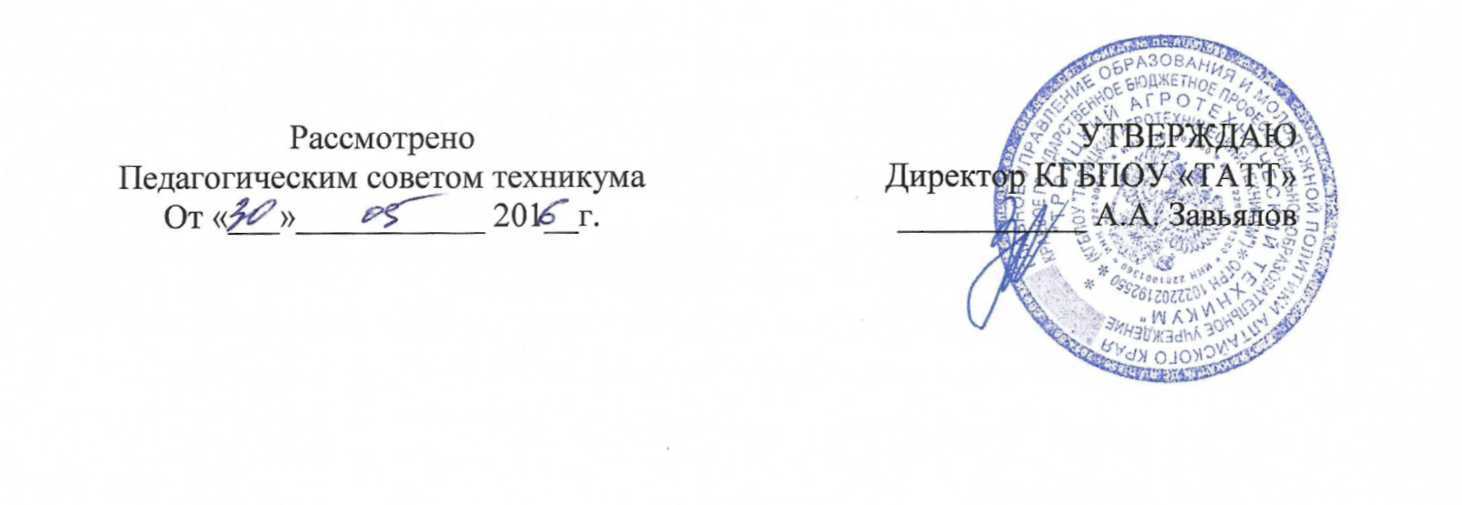 Содержание обученияХарактеристика основных видов деятельности (на уровне учебных действий)Раздел 1. Наименование разделаРаздел 1. Наименование разделаТема 1.  Наименование темыОсновные виды деятельности:- рассказ о ……….- объяснение и применение понятий о ….- характеристика ……..ОУД.15 Основы проектной деятельностипрофессии35.01.13 Тракторист-машинист с/х производстваТРОИЦКОЕ2016Рабочая программа общеобразовательной учебной дисциплины  «Основы проектной деятельности» разработана на основе примерной программы дисциплины  «Основы проектной деятельности»; в соответствии с  Федеральным государственным образовательным стандартом по профессии среднего профессионального образования 35.01.13 Тракторист-машинист с/х производстваРассмотрено на заседании цикловой методической комиссии общетехнических и специальных   дисциплинпротокол № 1 от «__»_________ 201_  годаПредседатель ЦМК________Калашников А.Н.            СОГЛАСОВАНОзаместитель директора по учебной работе от  «__»_______201__года_______________________Г.И. Кошкарова4.КОНТРОЛЬ И ОЦЕНКА РЕЗУЛЬТАТОВ  ОСВОЕНИЯ  УЧЕБНОЙ  ДИСЦИПЛИНЫ4122223Общие компетенцииЛичностные результатыМетапредметные результатыОК 1. Понимать сущность и социальную значимость своей будущей профессии, проявлять к ней устойчивый интерес.формирование личностного, профессионального, жизненного самоопределения;умение с достаточной полнотой и точностью выражать свои мысли в соответствии с задачами и условиями коммуникации;ОК 2. Организовывать собственную деятельность, выбирать типовые методы и способы выполнения профессиональных задач, оценивать их эффективность и качество.готовность и способность к самостоятельной и ответственной творческой деятельности с использованием информационно-коммуникационных технологий;самостоятельное выделение и формулирование познавательной цели; поиск и выделение необходимой информации; применение методов информационного поиска, в том числе с помощью компьютерных средств; выбор наиболее эффективных способов решения задач в зависимости от конкретных условий;ОК 3. Принимать решения в стандартных и нестандартных ситуациях и нести за них ответственность.готовность и способность к самостоятельной и ответственной творческой деятельности с использованием информационно-коммуникационных технологий;умение управлять своей познавательной деятельностью, проводить самооценку уровня собственного интеллектуального развития, в том числе с использованием современных электронных образовательных ресурсов;умение осознанно и произвольно строить речевое высказывание в устной и письменной формах; рефлексия способов и условий действия, контроль и оценка процесса и результатов деятельности; умение публично представлять результаты собственного исследования;ОК 4. Осуществлять поиск и использование информации, необходимой для эффективного выполнения профессиональных задач, профессионального и личностного развития.готовность к продолжению образования и повышению квалификации в избранной профессиональной деятельности на основе развития личных информационно-коммуникационных компетенций;поиск и выделение необходимой информации; применение методов информационного поиска, в том числе с помощью компьютерных средств;использовать различные источники информации;умение структурировать знания, осмысление цели чтения и выбор вида чтения в зависимости от цели; извлечение необходимой информации из прослушанных текстов, относящихся к различным жанрам; определение основной и второстепенной информации; понимание и адекватная оценка языка средств массовой информации;ОК 5. Использовать информационно-коммуникационные технологии в профессиональной деятельности.умение выстраивать конструктивные взаимоотношения в командной работе по решению общих задач, в том числе с использованием современных средств сетевых коммуникаций;умение выбирать грамотное поведение при использовании разнообразных средств информационно-коммуникационных технологий как в профессиональной деятельности, так и в быту;поиск и выделение необходимой информации; применение методов информационного поиска, в том числе с помощью компьютерных средств;ОК 6. Работать в коллективе и в команде, эффективно общаться с коллегами, руководством, потребителями.умение выстраивать конструктивные взаимоотношения в командной работе по решению общих задач, в том числе с использованием современных средств сетевых коммуникаций;планирование учебного сотрудничества с  преподавателем и одногруппниками – определение целей, функций участников, способов взаимодействия; инициативное сотрудничество в поиске и сборе информации;ОК 7. Брать на себя ответственность за работу членов команды (подчиненных), за результат выполнения заданий.умение выбирать грамотное поведение умение публично представлять результаты собственного исследования.ОК 8. Самостоятельно определять задачи профессионального и личностного развития, заниматься самообразованием, осознанно планировать повышение квалификации.готовность к продолжению образования и повышению квалификации в избранной профессиональной деятельности на основе развития личных информационно-коммуникационных компетенций;умение публично представлять результаты собственного исследования;рефлексия способов и условий действия, контроль и оценка процесса и результатов деятельности; ОК 9. Ориентироваться в условиях частой смены технологий в профессиональной деятельности.умение управлять своей познавательной деятельностью, проводить самооценку собственного интеллектуального развития, в том числе с использованием современных электронных образовательных ресурсов.выбор наиболее эффективных способов решения задач в зависимости от конкретных условий.Вид учебной работыОбъем часовМаксимальная учебная нагрузка (всего)53Обязательная аудиторная учебная нагрузка (всего) 35в том числе:     теоретические занятия25     практические занятия 10     лабораторные работы-Самостоятельная работа обучающегося18Промежуточная  аттестация  в  форме  дифференцированного зачетаПромежуточная  аттестация  в  форме  дифференцированного зачета№ п/пРазделы Объем времени на освоение учебной дисциплиныОбъем времени на освоение учебной дисциплиныОбъем времени на освоение учебной дисциплиныОбъем времени на освоение учебной дисциплиныОбъем времени на освоение учебной дисциплиныОбъем времени на освоение учебной дисциплины№ п/пРазделы Максимальная учебная нагрузкаСамостоятельная учебная нагрузкаАудиторные занятияАудиторные занятияАудиторные занятияАудиторные занятия№ п/пРазделы Максимальная учебная нагрузкаСамостоятельная учебная нагрузкаВсегоВсегоПрактические занятияЛабораторные работы123455661 курс1 курс1 курс1 курс1 курс1 курс1 курс1 курсВведение221Проект. Виды проектов.42222Этапы работы над проектом.62243Виды источников информации.622424Правила оформления работы (проекта).62242Итого:2488164-2 курс2 курс2 курс2 курс2 курс2 курс2 курс2 курс5Реферат, как научная работа.622426Индивидуальный проект.1022847Курсовой проект (работа).42228Дипломный проект (работа).42229Защита проекта.5223Итого:291010196Всего:5318183510-Наименование ралов и темСодержание учебного материала, практические занятия, самостоятельная работа обучающихсяСодержание учебного материала, практические занятия, самостоятельная работа обучающихсяОбъем часовУровень освоения122341 курс                                                                                                                241 курс                                                                                                                241 курс                                                                                                                241 курс                                                                                                                241 курс                                                                                                                24ВведениеСодержание учебного материалаСодержание учебного материала21Введение1.Образование,  научное  познание,  научная  деятельность.  Образование  как ценность. Выбор образовательного пути. Роль науки в развитии общества. Особенности научного познания. 2.Проект как один из видов самостоятельной деятельности студента. 3.Цели и задачи дисциплины. План работы. Форма итоговой аттестации.1.Образование,  научное  познание,  научная  деятельность.  Образование  как ценность. Выбор образовательного пути. Роль науки в развитии общества. Особенности научного познания. 2.Проект как один из видов самостоятельной деятельности студента. 3.Цели и задачи дисциплины. План работы. Форма итоговой аттестации.21Тема 1Проект. Виды проектовСодержание учебного материалаСодержание учебного материала21Тема 1Проект. Виды проектов1.Проект. Особенности и структура проекта. Типы  проектов  по  сферам  деятельности  (технический,  организационный,  экономический, социальный, смешанный)2.Классы проектов (монопроекты, мультипроекты, мегапроекты).Виды проектов: реферативный, практический или опытно - экспериментальный. 1.Проект. Особенности и структура проекта. Типы  проектов  по  сферам  деятельности  (технический,  организационный,  экономический, социальный, смешанный)2.Классы проектов (монопроекты, мультипроекты, мегапроекты).Виды проектов: реферативный, практический или опытно - экспериментальный. 2Тема 1Проект. Виды проектов1.Проект. Особенности и структура проекта. Типы  проектов  по  сферам  деятельности  (технический,  организационный,  экономический, социальный, смешанный)2.Классы проектов (монопроекты, мультипроекты, мегапроекты).Виды проектов: реферативный, практический или опытно - экспериментальный. 1.Проект. Особенности и структура проекта. Типы  проектов  по  сферам  деятельности  (технический,  организационный,  экономический, социальный, смешанный)2.Классы проектов (монопроекты, мультипроекты, мегапроекты).Виды проектов: реферативный, практический или опытно - экспериментальный. 2Тема 1Проект. Виды проектовСамостоятельная работа обучающихся:История возникновения и развития науки.Самостоятельная работа обучающихся:История возникновения и развития науки.2Тема 2Этапы работы над проектомСодержание учебного материалаСодержание учебного материала4Тема 2Этапы работы над проектомЭтапы работы над проектом:1.Подготовительный этап: выбор темы, постановка целей и задач будущего проекта.Выбор  темы.  Определение  степени  значимости  темы  проекта.  Требования  к  выбору  и формулировке темы. Актуальность и практическая значимость исследования.Определение   цели   и   задач.   Типичные   способы   определения   цели.   Эффективность целеполагания.  Понятие  «Гипотеза».  Процесс  построения  гипотезы.  Формулирование  гипотезы. Доказательство и опровержение гипотезы.2.Планирование: подбор  необходимых материалов, определение способов сбора и анализа информации. Виды опроса. Анкетный опрос. Интервьюирование. Тестирование. Беседа.3.Основной: обсуждение методических аспектов и организация работы, структурирование проекта, работа над проектом. Составление анкеты, подготовка вопросов к интервью, составление тестов.4.Заключительный: подведение итогов, оформление результатов, презентация проекта. Формы продуктов проектной деятельности и презентация проекта. Критерии оценки проекта.Этапы работы над проектом:1.Подготовительный этап: выбор темы, постановка целей и задач будущего проекта.Выбор  темы.  Определение  степени  значимости  темы  проекта.  Требования  к  выбору  и формулировке темы. Актуальность и практическая значимость исследования.Определение   цели   и   задач.   Типичные   способы   определения   цели.   Эффективность целеполагания.  Понятие  «Гипотеза».  Процесс  построения  гипотезы.  Формулирование  гипотезы. Доказательство и опровержение гипотезы.2.Планирование: подбор  необходимых материалов, определение способов сбора и анализа информации. Виды опроса. Анкетный опрос. Интервьюирование. Тестирование. Беседа.3.Основной: обсуждение методических аспектов и организация работы, структурирование проекта, работа над проектом. Составление анкеты, подготовка вопросов к интервью, составление тестов.4.Заключительный: подведение итогов, оформление результатов, презентация проекта. Формы продуктов проектной деятельности и презентация проекта. Критерии оценки проекта.4Тема 2Этапы работы над проектомЭтапы работы над проектом:1.Подготовительный этап: выбор темы, постановка целей и задач будущего проекта.Выбор  темы.  Определение  степени  значимости  темы  проекта.  Требования  к  выбору  и формулировке темы. Актуальность и практическая значимость исследования.Определение   цели   и   задач.   Типичные   способы   определения   цели.   Эффективность целеполагания.  Понятие  «Гипотеза».  Процесс  построения  гипотезы.  Формулирование  гипотезы. Доказательство и опровержение гипотезы.2.Планирование: подбор  необходимых материалов, определение способов сбора и анализа информации. Виды опроса. Анкетный опрос. Интервьюирование. Тестирование. Беседа.3.Основной: обсуждение методических аспектов и организация работы, структурирование проекта, работа над проектом. Составление анкеты, подготовка вопросов к интервью, составление тестов.4.Заключительный: подведение итогов, оформление результатов, презентация проекта. Формы продуктов проектной деятельности и презентация проекта. Критерии оценки проекта.Этапы работы над проектом:1.Подготовительный этап: выбор темы, постановка целей и задач будущего проекта.Выбор  темы.  Определение  степени  значимости  темы  проекта.  Требования  к  выбору  и формулировке темы. Актуальность и практическая значимость исследования.Определение   цели   и   задач.   Типичные   способы   определения   цели.   Эффективность целеполагания.  Понятие  «Гипотеза».  Процесс  построения  гипотезы.  Формулирование  гипотезы. Доказательство и опровержение гипотезы.2.Планирование: подбор  необходимых материалов, определение способов сбора и анализа информации. Виды опроса. Анкетный опрос. Интервьюирование. Тестирование. Беседа.3.Основной: обсуждение методических аспектов и организация работы, структурирование проекта, работа над проектом. Составление анкеты, подготовка вопросов к интервью, составление тестов.4.Заключительный: подведение итогов, оформление результатов, презентация проекта. Формы продуктов проектной деятельности и презентация проекта. Критерии оценки проекта.41-2Тема 2Этапы работы над проектомСамостоятельная работа обучающихся:Составление анкеты, теста, вопросов для интервью.Самостоятельная работа обучающихся:Составление анкеты, теста, вопросов для интервью.21-2Тема 3Виды источников информацииСодержание учебного материалаСодержание учебного материала21-2Тема 3Виды источников информации1.Виды источников информации. Виды литературных источников информации: учебная литература (учебник, учебное пособие) справочно-информационная литература (энциклопедия, энциклопедический словарь, справочник, терминологический словарь, толковый словарь) научная литература (монография, сборник научных трудов, тезисы докладов, научные журналы, диссертации). Библиография  и  аннотация,  виды  аннотаций:  справочные, рекомендательные, общие, специализированные, аналитические.2. Составление плана информационного текста. Формулирование пунктов плана. Основная  часть плана, поиск источников и литературы, отбор фактического материала.Тезисы, виды тезисов, последовательность написания тезисов. Конспект, правила   конспектирования.   Цитирование:   общие   требования   к цитируемому материалу; правила оформления цитат. Выписки из текст. Цитирование текста, пометки в тексте. 3.Информационные ресурсы (интернет-технологии). Использование каталогов и поисковых программ.   Правила и особенности информационного поиска в Интернете.1.Виды источников информации. Виды литературных источников информации: учебная литература (учебник, учебное пособие) справочно-информационная литература (энциклопедия, энциклопедический словарь, справочник, терминологический словарь, толковый словарь) научная литература (монография, сборник научных трудов, тезисы докладов, научные журналы, диссертации). Библиография  и  аннотация,  виды  аннотаций:  справочные, рекомендательные, общие, специализированные, аналитические.2. Составление плана информационного текста. Формулирование пунктов плана. Основная  часть плана, поиск источников и литературы, отбор фактического материала.Тезисы, виды тезисов, последовательность написания тезисов. Конспект, правила   конспектирования.   Цитирование:   общие   требования   к цитируемому материалу; правила оформления цитат. Выписки из текст. Цитирование текста, пометки в тексте. 3.Информационные ресурсы (интернет-технологии). Использование каталогов и поисковых программ.   Правила и особенности информационного поиска в Интернете.2Тема 3Виды источников информации1.Виды источников информации. Виды литературных источников информации: учебная литература (учебник, учебное пособие) справочно-информационная литература (энциклопедия, энциклопедический словарь, справочник, терминологический словарь, толковый словарь) научная литература (монография, сборник научных трудов, тезисы докладов, научные журналы, диссертации). Библиография  и  аннотация,  виды  аннотаций:  справочные, рекомендательные, общие, специализированные, аналитические.2. Составление плана информационного текста. Формулирование пунктов плана. Основная  часть плана, поиск источников и литературы, отбор фактического материала.Тезисы, виды тезисов, последовательность написания тезисов. Конспект, правила   конспектирования.   Цитирование:   общие   требования   к цитируемому материалу; правила оформления цитат. Выписки из текст. Цитирование текста, пометки в тексте. 3.Информационные ресурсы (интернет-технологии). Использование каталогов и поисковых программ.   Правила и особенности информационного поиска в Интернете.1.Виды источников информации. Виды литературных источников информации: учебная литература (учебник, учебное пособие) справочно-информационная литература (энциклопедия, энциклопедический словарь, справочник, терминологический словарь, толковый словарь) научная литература (монография, сборник научных трудов, тезисы докладов, научные журналы, диссертации). Библиография  и  аннотация,  виды  аннотаций:  справочные, рекомендательные, общие, специализированные, аналитические.2. Составление плана информационного текста. Формулирование пунктов плана. Основная  часть плана, поиск источников и литературы, отбор фактического материала.Тезисы, виды тезисов, последовательность написания тезисов. Конспект, правила   конспектирования.   Цитирование:   общие   требования   к цитируемому материалу; правила оформления цитат. Выписки из текст. Цитирование текста, пометки в тексте. 3.Информационные ресурсы (интернет-технологии). Использование каталогов и поисковых программ.   Правила и особенности информационного поиска в Интернете.21-21-21-22-3223Тема 3Виды источников информацииПрактическое занятиеПрактическое занятие21-21-21-22-3223Тема 3Виды источников информацииОтработка методов поиска информации в Интернете.Использование каталогов и поисковых программ.Выписки из текст. Цитирование текста, пометки в тексте.Отработка методов поиска информации в Интернете.Использование каталогов и поисковых программ.Выписки из текст. Цитирование текста, пометки в тексте.21-21-21-22-3223Тема 3Виды источников информацииСамостоятельная работа обучающихся:Самостоятельная работа обучающихся:21-21-21-22-3223Тема 3Виды источников информацииПоиск информации в Интернете.Поиск информации в Интернете.21-21-21-22-3223Тема 4Правила оформления работы (проекта)Содержание учебного материалаСодержание учебного материала21-21-21-22-3223Тема 4Правила оформления работы (проекта)1.Общие требования к оформлению текста (ГОСТы по оформлению машинописных работ: выбор формата  бумаги,  оформление  полей,  знаков  препинания,  нумерации  страниц,  рубрикации способы выделения отдельных частей текста).2.Использование стандартных программ Microsoft Office.Правила оформления титульного  листа, содержания проекта. Оформление библиографического списка.  Правила оформления таблиц, графиков, диаграмм, схем.3.Презентация проекта. Особенности работы в программе Power Point. Требования к содержанию слайдов.1.Общие требования к оформлению текста (ГОСТы по оформлению машинописных работ: выбор формата  бумаги,  оформление  полей,  знаков  препинания,  нумерации  страниц,  рубрикации способы выделения отдельных частей текста).2.Использование стандартных программ Microsoft Office.Правила оформления титульного  листа, содержания проекта. Оформление библиографического списка.  Правила оформления таблиц, графиков, диаграмм, схем.3.Презентация проекта. Особенности работы в программе Power Point. Требования к содержанию слайдов.21-21-21-22-3223Тема 4Правила оформления работы (проекта)Практическое занятиеПрактическое занятие21-21-21-22-3223Тема 4Правила оформления работы (проекта)Оформление титульного листа.Оформление библиографического списка, таблиц, рисунков.Оформление слайдов презентации.Оформление титульного листа.Оформление библиографического списка, таблиц, рисунков.Оформление слайдов презентации.21-21-21-22-3223Тема 4Правила оформления работы (проекта)Самостоятельная работа обучающихся:Самостоятельная работа обучающихся:21-21-21-22-3223Тема 4Правила оформления работы (проекта)Создание компьютерной презентации.Создание компьютерной презентации.21-21-21-22-3223                                                   2 курс                                                                                                                29                                                   2 курс                                                                                                                29                                                   2 курс                                                                                                                29                                                   2 курс                                                                                                                291-21-21-22-3223Тема 5Реферат как, научная  работаСодержание учебного материалаСодержание учебного материала21-21-21-22-3223Тема 5Реферат как, научная  работа1.  Реферат и его виды. Структура учебного и научного реферата. Этапы исследовательской работы. Работа над введением: выбор темы, обоснование ее актуальности, формулировка цели и конкретных задач.2. Основная  часть исследования: составление индивидуального рабочего плана, поиск источников и литературы, отбор фактического материала. 3.Результаты реферативной  работы: схемы, чертежи, диаграммы, рисунки, анализ, выводы, заключение. 1.  Реферат и его виды. Структура учебного и научного реферата. Этапы исследовательской работы. Работа над введением: выбор темы, обоснование ее актуальности, формулировка цели и конкретных задач.2. Основная  часть исследования: составление индивидуального рабочего плана, поиск источников и литературы, отбор фактического материала. 3.Результаты реферативной  работы: схемы, чертежи, диаграммы, рисунки, анализ, выводы, заключение. 21-21-21-22-3223Тема 5Реферат как, научная  работаПрактическое занятиеПрактическое занятие221-21-21-22-3223Тема 5Реферат как, научная  работаРабота над рефератом.Работа над рефератом.221-21-21-22-3223Тема 5Реферат как, научная  работаСамостоятельная работа обучающихся:Самостоятельная работа обучающихся:221-21-21-22-3223Тема 5Реферат как, научная  работаСоставление и оформление реферата.Составление и оформление реферата.221-21-21-22-3223Тема 6Индивидуальный проектСодержание учебного материалаСодержание учебного материала41-21-21-22-3223Тема 6Индивидуальный проект1.Выбор темы проекта. Определение цели, формулировка задач. Определение источников информации. Планирование способов сбора и анализа информации. Подготовка к исследованию и его планирование.2. Проведение исследования. Сбор и систематизация материалов (фактов, результатов) в соответствии с целями работы.3.Предзащита проекта. Доработка проекта с учетом замечаний и предложений. Подготовка к публичной защите проекта. Подведение итогов, анализ выполненной работы.1.Выбор темы проекта. Определение цели, формулировка задач. Определение источников информации. Планирование способов сбора и анализа информации. Подготовка к исследованию и его планирование.2. Проведение исследования. Сбор и систематизация материалов (фактов, результатов) в соответствии с целями работы.3.Предзащита проекта. Доработка проекта с учетом замечаний и предложений. Подготовка к публичной защите проекта. Подведение итогов, анализ выполненной работы.41-21-21-22-3223Тема 6Индивидуальный проектПрактические занятияПрактические занятия41-21-21-22-3223Тема 6Индивидуальный проектРабота над индивидуальным проектом (по выбранным темам проектов других дисциплин).Оформление проекта по требованиям.Работа над индивидуальным проектом (по выбранным темам проектов других дисциплин).Оформление проекта по требованиям.41-21-21-22-3223Тема 6Индивидуальный проектСамостоятельная работа обучающихся:Самостоятельная работа обучающихся:21-21-21-22-3223Тема 6Индивидуальный проектСоставление и оформление проекта по выбранным темам (в том числе других дисциплин).Составление и оформление проекта по выбранным темам (в том числе других дисциплин).21-21-21-22-3223Тема 7Курсовой проект (курсовая работа)Содержание учебного материалаСодержание учебного материала21-21-21-22-3223Тема 7Курсовой проект (курсовая работа)1.Особенности выполнения курсового проекта, курсовой работы. Требования к выполнению курсовой работы, курсового проекта. Структура курсового проекта, курсовой работы. 2.Оформление задания для выполнения курсовой работы. Календарный план-график выполнения курсового проекта. Порядок сдачи и защиты  курсового проекта. Рецензия.1.Особенности выполнения курсового проекта, курсовой работы. Требования к выполнению курсовой работы, курсового проекта. Структура курсового проекта, курсовой работы. 2.Оформление задания для выполнения курсовой работы. Календарный план-график выполнения курсового проекта. Порядок сдачи и защиты  курсового проекта. Рецензия.21-21-21-22-3223Тема 7Курсовой проект (курсовая работа)Самостоятельная работа обучающихся:Самостоятельная работа обучающихся:21-21-21-22-3223Тема 7Курсовой проект (курсовая работа)Оформление задания для выполнения курсового проекта,  курсовой работыОформление задания для выполнения курсового проекта,  курсовой работы21-21-21-22-3223Тема 8Дипломный проект (дипломная  работа)Содержание учебного материалаСодержание учебного материала221-21-21-22-3223Тема 8Дипломный проект (дипломная  работа)1.Особенности выполнения дипломного проекта, дипломной работы. Требования к выполнению дипломной  работе, дипломного  проекта. Структура дипломного проекта, дипломной работы. 2.Оформление задания для выполнения дипломной работы, дипломного проекта. Календарный план-график выполнения дипломного проекта. Порядок сдачи и защиты  дипломного проекта, дипломной работы.  3.Отзыв. Рецензия. Оформление доклада, презентации.Самостоятельная работа обучающихся:Правила написания доклада.1.Особенности выполнения дипломного проекта, дипломной работы. Требования к выполнению дипломной  работе, дипломного  проекта. Структура дипломного проекта, дипломной работы. 2.Оформление задания для выполнения дипломной работы, дипломного проекта. Календарный план-график выполнения дипломного проекта. Порядок сдачи и защиты  дипломного проекта, дипломной работы.  3.Отзыв. Рецензия. Оформление доклада, презентации.Самостоятельная работа обучающихся:Правила написания доклада.221-21-21-22-3223Тема 9Защита проектаСодержание учебного материалаСодержание учебного материала31-21-21-22-3223Тема 9Защита проекта1.Как публичные люди готовились к выступлениям. Правила публичного выступления, рекомендации. Главные предпосылки успешного выступления.2.Как заканчивать выступление.3. Публичная защита проекта.1.Как публичные люди готовились к выступлениям. Правила публичного выступления, рекомендации. Главные предпосылки успешного выступления.2.Как заканчивать выступление.3. Публичная защита проекта.31-21-21-22-3223Тема 9Защита проектаСамостоятельная работа обучающихся:Самостоятельная работа обучающихся:21-21-21-22-3223Тема 9Защита проектаОценка проектов других авторов по критериям.Оценка проектов других авторов по критериям.21-21-21-22-3223Темы индивидуальных проектов.Темы индивидуальных проектов.1-21-21-22-32231. Проектная работа в социальной сфере.2. Гражданское образование, как социальный проект.3. Публичная политика и проектная деятельность.4. Проектная деятельность, как инновационные практики в строительной сфере.5. Проектная работа в сфере сельского хозяйства.1. Проектная работа в социальной сфере.2. Гражданское образование, как социальный проект.3. Публичная политика и проектная деятельность.4. Проектная деятельность, как инновационные практики в строительной сфере.5. Проектная работа в сфере сельского хозяйства.ИтогоИтого5353Содержание обученияХарактеристика основных видов деятельности студентов (на уровне учебных действий)Введениехарактеристика проектной деятельности;• 	формирование научно-материалистического мировоззрения обучающихся;• 	развитие познавательной активности, интеллектуальных и творческих способностей;Тема 1Проект. Виды проектов•	владение основами методологии исследовательской и проектной деятельности;развитие исследовательской компетентности обучающихся посредством освоения ими методов научного познания и умений учебно-исследовательской и проектной деятельности;владение системой знаний видов и типов проектов;Тема 2Этапы работы над проектомзнание структуры и правила оформления исследовательской и проектной работы;	владение формулировки  темы исследовательской и проектной работы, доказывать ее актуальность;     владение умением составлять индивидуальный план исследовательской и проектной работы;      умение выделять объект и предмет исследовательской и проектной работы;      умение определять цель и задачи исследовательской и проектной работы;  определение и применение на практике методов исследовательской деятельности, адекватные задачам исследования;грамотное оформление  теоретических и экспериментальных результатов исследовательской и проектной работы;владение рецензированием  чужой  исследовательской или проектной работы.	Тема 3Виды источников информацииразвитие навыков самостоятельной научной работы;• 	формирование  культуры работы с используемыми материалами;• 	 умение работать с различными источниками, грамотно их цитировать, оформлять библиографические ссылки, составлять библиографический список по проблеме;Тема 4Правила оформления работы (проекта)      умение работать с различными источниками, грамотно их цитировать, оформлять библиографические ссылки, составлять библиографический список по проблеме;знание структуры и правила оформления исследовательской и проектной работы;	владение формулировки  темы исследовательской и проектной работы, доказывать ее актуальность;     владение умением составлять индивидуальный план исследовательской и проектной работы;      умение выделять объект и предмет исследовательской и проектной работы;      умение определять цель и задачи исследовательской и проектной работы;Тема 5Реферат как, научная  работадальнейшее развитие  аргументации и культуры  рассуждения; умение представлять и защищать свою работу;   Тема 6Индивидуальный проект	владение формулировки  темы проектной работы, доказывать ее актуальность;     владение умением составлять индивидуальный план проектной работы;      умение выделять объект и предмет проектной работы;      умение определять цель и задачи проектной работы;дальнейшее развитие  аргументации и культуры  рассуждения; умение представлять и защищать свою работу;   Тема 7Курсовой проект (курсовая работа)      умение определять цель и задачи курсового проекта, курсовой работы;дальнейшее развитие  аргументации и культуры  рассуждения; умение представлять и защищать свою работу;  выполнять задание на курсовой проект, курсовую работу; Тема 8Дипломный проект (дипломная  работа)      умение определять цель и задачи дипломного проекта, дипломной работы;дальнейшее развитие  аргументации и культуры  рассуждения; оформлять рецензию дипломного проекта, дипломной работы;умение представлять и защищать свою работу;   написание доклада;Тема 9Защита проектаумение представлять и защищать свою работу;   оценка проектов по критериям;публичное выступление.Результаты обученияФормы и методы контроля и оценки результатов обучения •	личностных:-    формирование личностного, профессионального, жизненного самоопределения; -       оценивание усваиваемого содержания, обеспечивающее личностный мораль-ый выбор на основе социальных и личностных ценностей;-	готовность и способность к самостоятельной и ответственной творческой деятельности с использованием информационно-коммуникационных технологий;-	умение использовать достижения современной информатики для повышения собственного интеллектуального развития в выбранной профессиональной деятельности, самостоятельно формировать новые для себя знания в профессиональной области, используя для этого доступные источники информации;-	умение выстраивать конструктивные взаимоотношения в командной работе по решению общих задач, в том числе с использованием современных средств сетевых коммуникаций;-	умение управлять своей познавательной деятельностью, проводить самооценку уровня собственного интеллектуального развития, в том числе с использованием современных электронных образовательных ресурсов;-	умение выбирать грамотное поведение при использовании разнообразных средств информационно-коммуникационных технологий как в профессиональной деятельности, так и в быту;-	готовность к продолжению образования и повышению квалификации в избранной профессиональной деятельности на основе развития личных информационно-коммуникационных компетенций;•	Метапредметные:•	Регулятивные:-целеполагание как постановка учебной задачи на основе соотнесения того, что уже известно и усвоено учащимся, и того, что еще неизвестно;•	-планирование – определение последовательности промежуточных целей с учетом конечного результата; составление плана и последовательности действий;-прогнозирование – предвосхищение результата и уровня усвоения; его временных характеристик;•	Познавательные:-самостоятельное выделение и формулирование познавательной цели; -поиск и выделение необходимой информации; применение методов информационного поиска, в том числе с помощью компьютерных средств; - использовать различные источники информации; -умение структурировать знания;-умение осознанно и произвольно строить речевое высказывание в устной и письменной формах; -выбор наиболее эффективных способов решения задач в зависимости от конкретных условий; -рефлексия способов и условий действия, контроль и оценка процесса и результатов деятельности; -       осмысление цели чтения и выбор вида чтения в зависимости от цели; извлечение необходимой информации из прослушанных текстов, относящихся к различным жанрам; определение основной и второстепенной информации; свободная ориентация и восприятие текстов художественного, научного, публицистического и официально-делового стилей; понимание и адекватная оценка языка средств массовой информации;•	Коммуникативные:-планирование учебного сотрудничества с  преподавателем и одногруппниками – определение целей, функций участников, способов взаимодействия; - инициативное сотрудничество в поиске и сборе информации;-умение с достаточной полнотой и точностью выражать свои мысли в соответствии с задачами и условиями коммуникации; -       умение публично представлять результаты собственного исследования.- тестирование,- устный опрос,- индивидуальное сообщение,- конспект,- доклад,реферат,- творческая работа,  защита проекта.№ изменения, дата внесения, № страницы№ изменения, дата внесения, № страницыБылоСталоОснование:Подпись лица внесшего изменения